Hacer un cuadro comparativo de como maneja la empresa el mantenimiento en el área escogida y que es lo que el grupo encuentra errado y propone haciendo aplicación del MPT (programa de mantenimiento para el área escogida).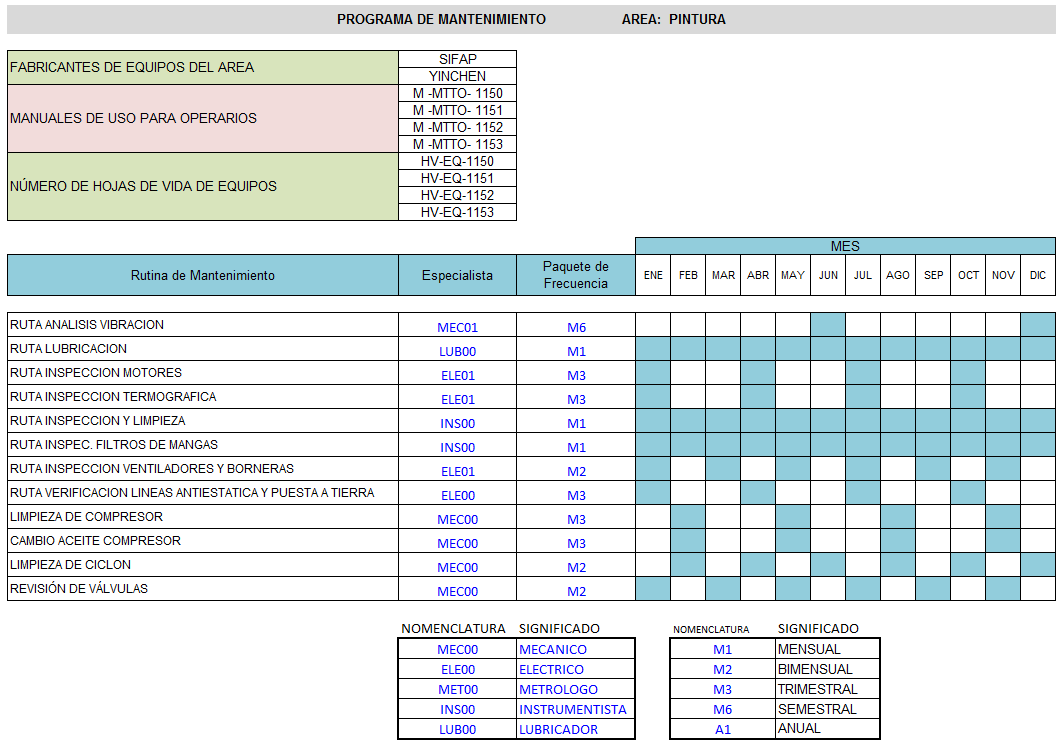 Mantenimiento ActualMantenimiento PropuestoEl mantenimiento actual se realiza sobre causas asignables con correctivos para continuar el proceso de pintura sin afectar la productividad.Realizar Programa de mantenimiento preventivo con ello disminuir correctivos presentados por causas asignables que se pueden evitar con un correcto mantenimiento.Los filtros del equipo de pintura son cambiados una vez se observe o evidencie su taponamiento.Incluir el cambio de los filtros dentro del mantenimiento preventivo del Área.A las válvulas del equipo de pintura se les realiza una limpieza con brocha diariamente cada vez que hay cambio de turno.Incluir revisión y cambio de válvulas del equipo dentro del mantenimiento preventivo del Área.